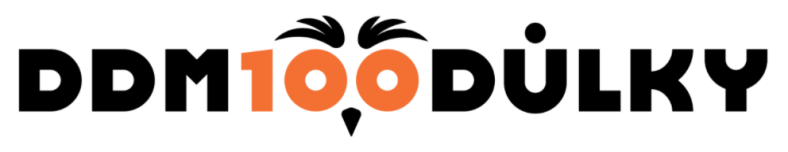 Dům dětí a mládeže Stodůlky, Chlupova 1800/6, Stodůlky, 155 00 Praha 5S M L O U V Ao poskytnutí ubytovacích, stravovacích a dalších služeb na základě zákona č. 89/2012 Sb., občanský zákoník, ve znění pozdějších předpisůa dalších souvisejících právních noremPreambuleProvozovatel Penzionu Maxík, Plavy 189, 46846 Plavy, je oprávněn středisko provozovat pro zotavovací akce ve smyslu zákona č. 258/2000 Sb., o ochraně veřejného zdraví, ve znění pozdějších předpisů a vyhlášky č. 106/2001 Sb., o hygienických požadavcích na zotavovací akce pro děti ve znění pozdějších předpisů, a zajistit v něm v tomto smyslu přechodné ubytování, stravování a další služby pro objednatele. I. Smluvní stranyDům dětí a mládeže StodůlkyMgr. Jana Šimánková, ředitelka organizacesídlo: Chlupova 1800/6, Stodůlky, 15500 Praha 5IČ: 00638811Zastoupen: Mgr. Jana Šimánkovou, ředitelkou organizaceKontaktní osoba: Mgr. Michala Štěpánková, 602487410, tabory@ddmstodulky.cz(dále jen objednatel)aprovozovatel:Penzion Maxik 
Plavy 189 
468 46 PlavyIČ:22730613  
kontaktní osoba: René Urban, +420 702 563 420, penzion.maxik@seznam.cz (dále jen provozovatel)(dále společně též smluvní strany)II. Předmět smlouvyProvozovatel se touto smlouvou zavazuje poskytnout objednateli přechodné ubytování, stravování a další služby 
v rozsahu uvedeném v této smlouvě za účelem pořádání zotavovací akce pro děti objednatelem. Objednatel se zavazuje provozovateli zaplatit za tyto služby sjednanou cenu.Místo pobytu: penzion Maxík. Plavy 189, 468 46 Plavy Doba pobytu: 14.7.-23.7.2023Počet účastníků: 25 + 4Stravování: pobyt bude zahájen odpolední svačinou (teplou polévkou) a ukončen snídaní a balíčkem na cestu; stravování účastníků pobytu se řídí platnou legislativní normou pro zotavovací akce.III. Cenová ujednáníCena za jednoho účastníka činí 630,- Kč/den (vč. DPH) a zahrnuje: strava 5x denně (snídaně, oběd, večeře 
a 2 svačiny/den), celodenní pitný režim a ubytování včetně lůžkovin.Stravování začíná dne 14. 7. 2023 obědem a končí dne 23. 7. 2023 snídaní + balíček na cestu.Platební podmínky: záloha 50.000 Kč bude uhrazena nejpozději do 31.3.2023 převodem na základě vystavené zálohové faktury. Uhrazená záloha bude řádně vyúčtována. Pokud nebude do uvedeného termínu zaplacena záloha a zaslána zpět potvrzená smlouva, rezervace se automaticky ruší. Konečné vyúčtování pobytu proběhne po ukončení pobytu, dle skutečného počtu účastníků, na základě vyúčtovací faktury nejpozději do 31.8.2023 Další upřesňující ujednání ohledně ceny, počtu účastníků, doplňkových služeb apod. jsou možná pouze na základě písemné (včetně elektronické, a to i emailové) korespondence. Tato ujednání jsou prokazatelně odsouhlasená smluvními stranami uvedenými v této smlouvě a nelze s nimi měnit ustanovení této smlouvy (viz čl. V. odst. 1 této smlouvy), jen tuto smlouvu upřesňovat.Vzniklé náklady při změně smlouvy vyvolané objednatelem, tj. náklady, které provozovatel již účelně 
a prokazatelně na akci vynaložil, je objednatel povinen hradit, s výjimkou případu, kdy plnění smlouvy zabrání vyšší moc, pak provozovatel vrací celou zaplacenou částku uvedenou v článku III. této smlouvy
a to do 14 dnů od zrušení pobytu. Objednatel vrací veškeré zaplacené částky také v případě, kdy jedna ze stran od smlouvy odstoupila dle čl. V. odst.4 této smlouvy a to do 14ti dnů od odstoupení. Pokud dojde k vypovězení pobytu nebo k odstoupení od smlouvy (článek V. Závěrečná ustanovení) dojde zároveň vždy k finančnímu vypořádání smluvních stran v rámci stanovených storno podmínek.IV. Práva a povinnosti smluvních stranProvozovatel je povinen:Poskytnout objednateli ubytovací a stravovací služby v zařízení uvedeném v článku II. této smlouvy, jakož 
i umožnit užívání společných a dalších prostor, zařízení a služeb k řádnému zabezpečení pobytu.Odevzdat objednateli prostory jemu vyhrazené k obývání, stravování ve stavu způsobilém pro řádné využívání, splňující hygienické a další požadavky pro zotavovací akce v rámci platné legislativy.Zabezpečit řádný úklid všech poskytnutých prostor v rámci platných hygienických norem a předpisů.Seznámit objednatele s ustanoveními vnitřního řádu rekreačního zařízení.Objednatel je povinen:Zaplatit za poskytnuté služby rekreačnímu zařízení ve výši a lhůtách stanovených v této smlouvě.Dodržovat platný vnitřní řád rekreačního zařízení.Užívat prostory jemu vyhrazené smlouvou řádně. V těchto prostorách nesmí bez souhlasu provozovatele provádět žádné podstatné změny.Po skončení pobytu předat provozovateli všechny užívané prostory a věci, které užíval, ve stavu, v jakém je převzal.Nahradit případnou vzniklou škodu na majetku provozovatele způsobenou prokazatelně jeho účastníky.  Objednatel plně zodpovídá za správnost a úplnost zdravotnické dokumentace všech účastníků jeho akce. Za případnou chybějící zdravotní dokumentaci a z toho plynoucí následky (včetně eventuální škody na straně provozovatele) zodpovídá objednatel.Ubytované osoby jsou povinny dodržovat obecně závazné právní předpisy, týkající se požární ochrany, ochrany životního prostředí (zákaz kácení či poškozování stromů a keřů), hygienické předpisy. Za proškolení ubytovaných osob v tomto směru odpovídá objednatel.Objednatel nesmí: a) používat v prostorách vlastní elektrické spotřebiče bez předchozího oznámení ubytovateli nebo přes jeho zákazb) přenechat prostory vyhrazené k ubytování jiné osobě bez předchozího oznámení provozovatelic) nosit zbraň a střelivo, nebo je jinak přechovávat ve stavu umožňujícím jejich okamžité použitíd) držet, vyrábět nebo přechovávat omamné nebo psychotropní látky anebo jedy, nejde-li o léčiva, jejichž užívání bylo ubytovanému předepsáno lékařemV. Závěrečná ustanovení Případné změny a doplňky této smlouvy jsou možné pouze se souhlasem obou stran, vždy v písemné formě a vždy podepsané oběma smluvními stranami.Provozovatel má právo provádět kontrolu dodržování ustanovení vnitřního řádu rekreačního zařízení účastníky objednatele.Objednatel může smlouvu kdykoliv vypovědět. Tuto skutečnost oznamuje vždy písemně, nebo jiným prokazatelným způsobem. Od této smlouvy může být odstoupeno každou ze stran:v případě, že hygienik zjistí, že objekt nevyhovuje zákonným normám (z hlediska hygieny, ochrany zdraví, bezpečnosti atd.)z důvodů nařízené karantény, případě epidemie, vyhlášení nouzového stavu, vyšší moci, opatření zakazujících, omezujících nebo nedoporučujících ubytování a služby, které jsou předmětem této smlouvy apod.jestliže objednatel v zařízení i přes prokazatelnou výstrahu hrubě porušuje své povinnosti vyplývající ze smlouvyOstatní práva a povinnosti smluvních stran, výslovně neupravená touto smlouvou, se řídí ustanoveními Občanského zákoníku a předpisy souvisejícími.Objednavatel podpisem této smlouvy výslovně uděluje provozovateli souhlas ke shromažďování, zpracování a archivování osobních údajů, týkajících se objednatele včetně data narození s tím, že provozovatel je povinen chránit získané údaje před jejich zneužitím, a to ve smyslu příslušných ustanovení zákona č. 101/2000 Sb. v platném znění a v souvislosti s nařízením GDPR.Smluvní strany prohlašují, že tato smlouva nebyla uzavřena v tísni ani za nápadně nevýhodných podmínekpro kteroukoliv ze smluvních stran a po jejím přečtení na důkaz souhlasu s jejím obsahem připojují své vlastnoruční podpisy.Veškerá vyhotovení této smlouvy, která budou podepsána oběma smluvními stranami, mají právní účinky originálu.Tato smlouva byla sepsána ve dvou (2) výtiscích, z nichž každá smluvní strana obdrží po jednom (1) vyhotovení.Smluvní strany souhlasí, že smlouva bude zveřejněna v registru smluv MV ČR. Tuto skutečnost zajistí DDM Stodůlky.V Praze dne 29.3.2023					                           V ………………. Dne 29.3.2023…………………………………….					……………………………………..